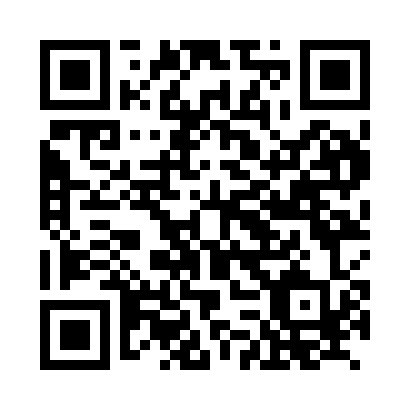 Prayer times for Acherting, GermanyWed 1 May 2024 - Fri 31 May 2024High Latitude Method: Angle Based RulePrayer Calculation Method: Muslim World LeagueAsar Calculation Method: ShafiPrayer times provided by https://www.salahtimes.comDateDayFajrSunriseDhuhrAsrMaghribIsha1Wed3:445:531:085:078:2410:242Thu3:425:511:085:088:2510:263Fri3:395:501:085:088:2710:294Sat3:365:481:085:098:2810:315Sun3:345:461:085:098:3010:336Mon3:315:451:085:108:3110:367Tue3:295:431:085:108:3210:388Wed3:265:421:085:118:3410:409Thu3:235:411:075:118:3510:4310Fri3:215:391:075:128:3610:4511Sat3:185:381:075:128:3810:4712Sun3:155:361:075:138:3910:5013Mon3:135:351:075:138:4010:5214Tue3:105:341:075:148:4210:5515Wed3:085:331:075:148:4310:5716Thu3:055:311:075:158:4410:5917Fri3:025:301:075:158:4511:0218Sat3:005:291:075:168:4711:0419Sun2:575:281:085:168:4811:0720Mon2:555:271:085:178:4911:0921Tue2:525:261:085:178:5011:1122Wed2:515:251:085:188:5111:1423Thu2:505:241:085:188:5311:1624Fri2:505:231:085:188:5411:1825Sat2:505:221:085:198:5511:1826Sun2:495:211:085:198:5611:1927Mon2:495:201:085:208:5711:2028Tue2:495:191:085:208:5811:2029Wed2:495:181:095:218:5911:2130Thu2:485:181:095:219:0011:2131Fri2:485:171:095:219:0111:22